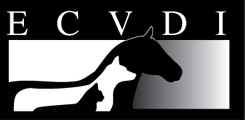 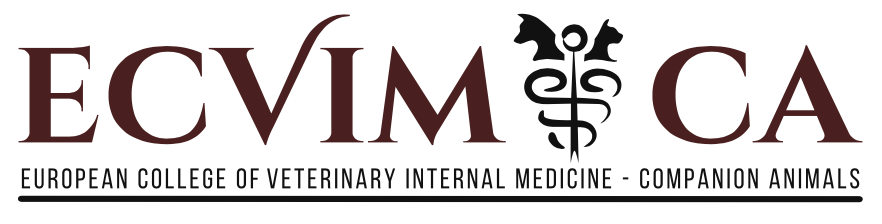 ________________________________________________________________________Exam application form1. Exam date2. Updated personal details3. Supervisor Declaration4. Candidate DeclarationDate you are submitting this form(You must apply by November 1st the year before you wish to take the exam)(DD/MM/YYYY)Year that you wish to sit the subspecialty radiation oncology examination (YYYY)Last name (family name)First nameMale/FemaleAddressCityPostcodeCountryPhone numbers (include country and area code)WorkHomeMobile/cellPhone numbers (include country and area code)Email address 1Email address 2Training programme locationSupervisor nameSupervisor email addressProgramme Director nameProgramme Director emailI confirm that the trainee submitting this form is up to date with college fees and completed the three-year training period at the time of application.I confirm that the trainee submitting this form is up to date with college fees and completed the three-year training period at the time of application.SIGNED:NAME:
DATE:I agree to sign the ACVR RO confidentiality agreement regarding exam content and are willing to show a government issued identification card to prove their identity on site at the examination.I understand that the ACVR does not endorse the radiation oncology programme of the ECVDI /ECVIM-CA and passing the examination does not confer ACVR RO diplomate status as the training programs are different. Further if someone who has passed the examination, having been approved to take it as part of the ECVDI/ECVIM-CA subspecialty radiation oncology programme, who then does an ACVR RO approved residency, they will still have to complete their residency and take the examination after fulfilling the requirements of the program and having credentials approved by the ACVR.I understand that those receiving the ECVDI/ECVIM-CA radiation oncology Diplomate status will not be considered as ACVR Radiation Oncology Diplomates for the training of ACVR Radiation Oncology trainees unless that person is already an ACVR RO Diplomate. I agree to sign the ACVR RO confidentiality agreement regarding exam content and are willing to show a government issued identification card to prove their identity on site at the examination.I understand that the ACVR does not endorse the radiation oncology programme of the ECVDI /ECVIM-CA and passing the examination does not confer ACVR RO diplomate status as the training programs are different. Further if someone who has passed the examination, having been approved to take it as part of the ECVDI/ECVIM-CA subspecialty radiation oncology programme, who then does an ACVR RO approved residency, they will still have to complete their residency and take the examination after fulfilling the requirements of the program and having credentials approved by the ACVR.I understand that those receiving the ECVDI/ECVIM-CA radiation oncology Diplomate status will not be considered as ACVR Radiation Oncology Diplomates for the training of ACVR Radiation Oncology trainees unless that person is already an ACVR RO Diplomate. SIGNED:
NAME:
DATE: